Unit 3 Lesson 2: Representaciones de grupos iguales de fraccionesWU Conversación numérica: Tres, seis, nueve, doce (Warm up)Student Task StatementEncuentra mentalmente el valor de cada expresión.1 Clasificación de tarjetas: Expresiones y diagramasStudent Task StatementTu profesor te va a dar un grupo de tarjetas que tienen expresiones y diagramas.Empareja cada expresión con un diagrama que represente la misma cantidad.Anota todas las expresiones que no tengan una pareja.Han empezó a dibujar un diagrama para representar , pero no lo terminó. Completa su diagrama. Prepárate para explicar tu razonamiento.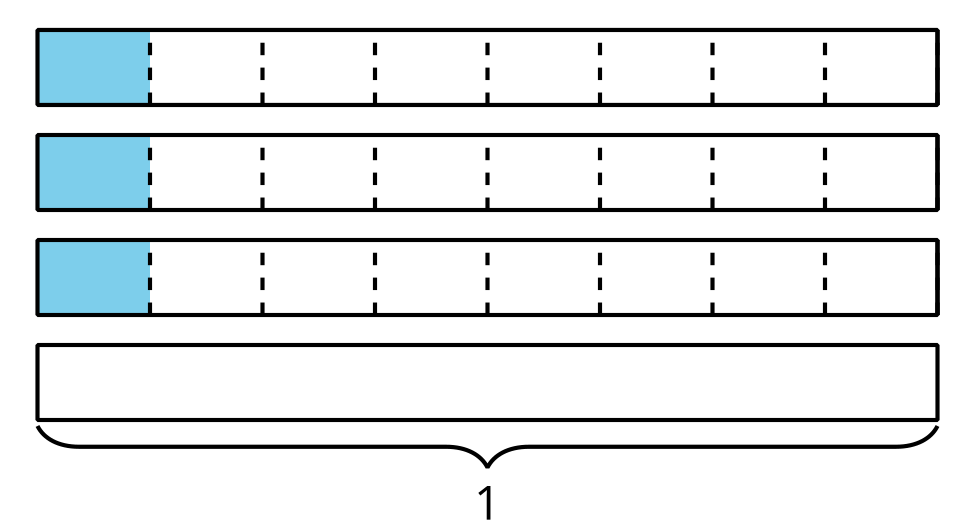 Escoge alguna expresión de las que anotaste (una que no tenga pareja).Dibuja un diagrama que se pueda representar con la expresión. ¿Qué valor representan las partes sombreadas de tu diagrama?2 Distintas representacionesStudent Task StatementEscribe una expresión de multiplicación que represente las partes sombreadas del diagrama. Después, encuentra el valor de la expresión.Diagrama: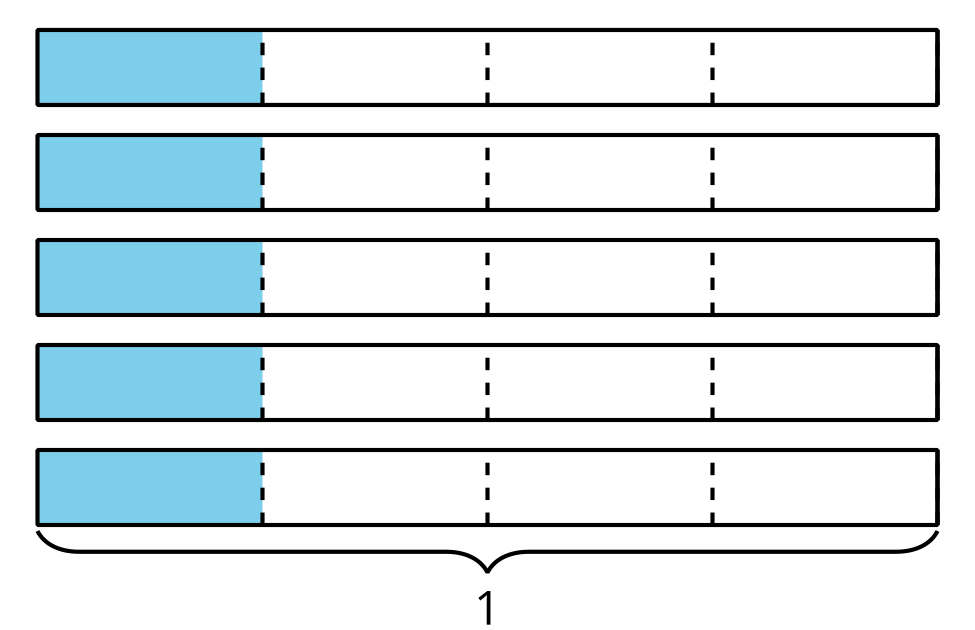 Expresión:Valor:Dibuja un diagrama que se pueda representar con la expresión . Después, encuentra el valor de la expresión.Diagrama:Expresión: Valor:Dibuja un diagrama y escribe una expresión que tenga el valor .Diagrama:Expresión:Valor: Para representar , Diego dibujó este diagrama: 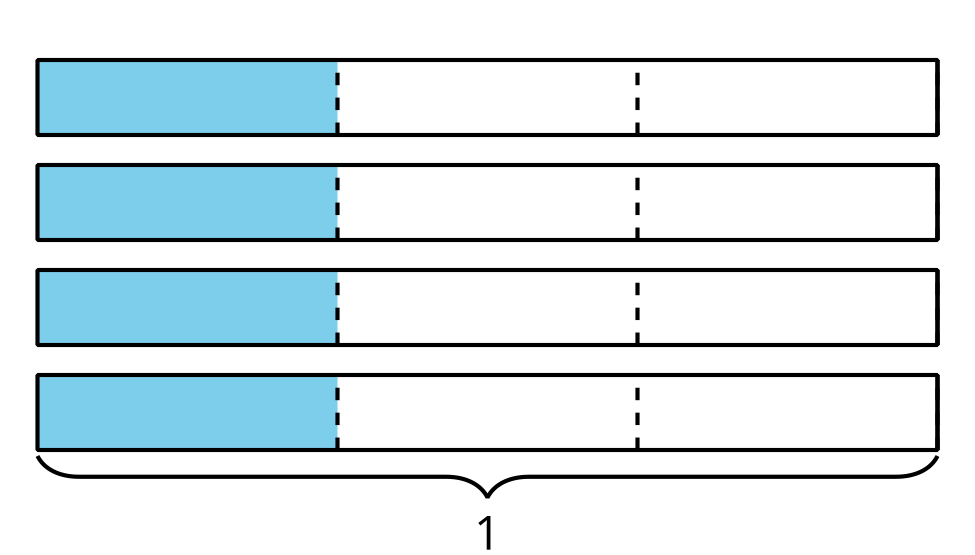 Elena dibujó este diagrama: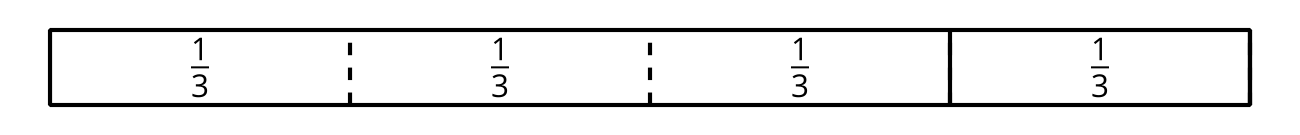 ¿Están representando la misma expresión y el mismo valor? Muestra o explica cómo lo sabes.Images for Activity SynthesisA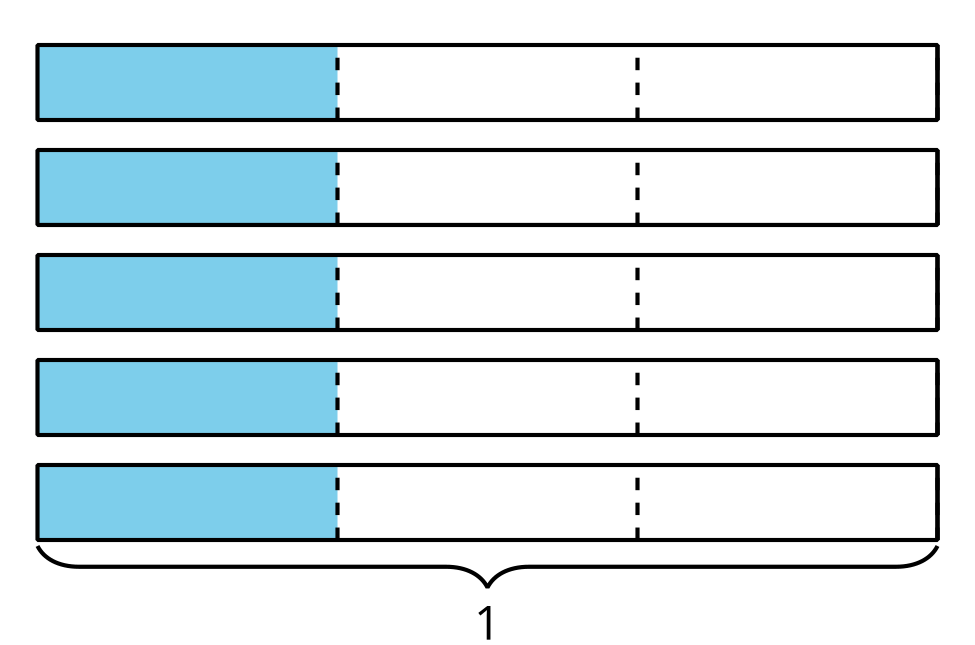 B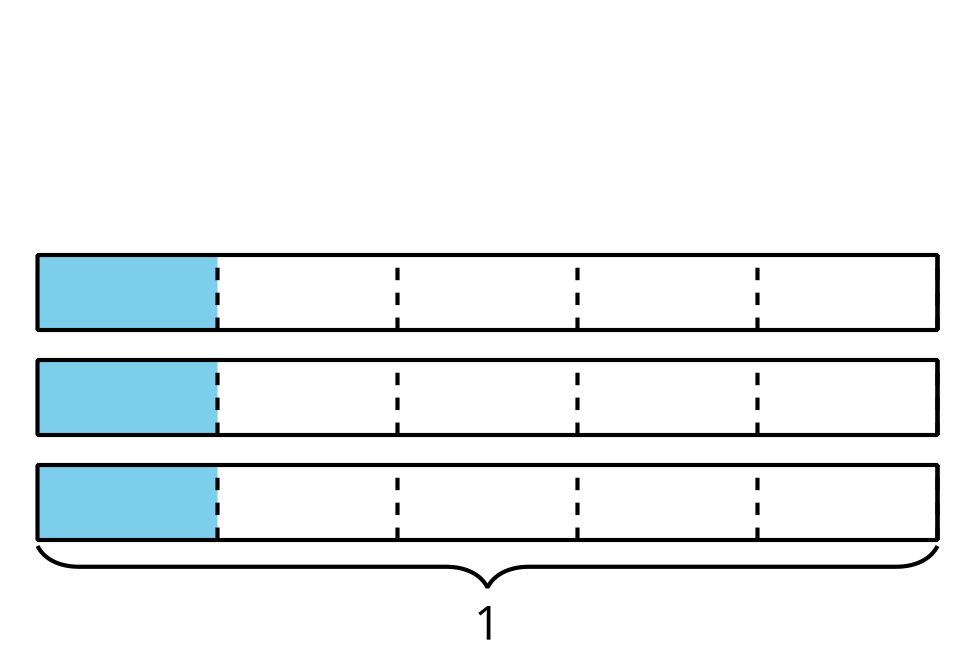 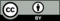 © CC BY 2021 Illustrative Mathematics®